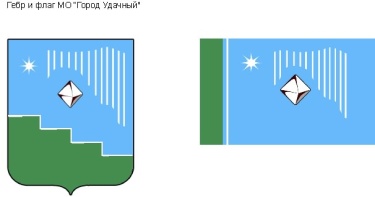 Центральная площадь 1, г. Удачный, Мирнинский район, Республика Саха (Якутия), 678188Факс: (41136) 5-13-76,  тел. (41136) 5-25-70;  E-mail: adm.udachny@mail.ru	ПОСТАНОВЛЕНИЕ	от «__10__» ___09____ 2020г.                                                                           			№ _423_Об утверждении Порядка осуществленияведомственного контроля за соблюдением требований Федерального закона от 18.07.2011№ 223-ФЗ «О закупках товаров, работ, услуготдельными видами юридических лиц» и иныхпринятых в соответствии с ним нормативныхправовых актов Российской ФедерацииВ соответствии со статьей 6.1 Федерального закона от 18.07.2011 № 223-ФЗ «О закупках товаров, работ, услуг отдельными видами юридических лиц», руководствуясь Уставом МО «Город Удачный»,ПОСТАНОВЛЯЮ:Утвердить Порядок осуществления ведомственного контроля за соблюдением требований Федерального закона от 18.07.2011 № 223-ФЗ «О закупках товаров, работ, услуг отдельными видами юридических лиц» и иных принятых в соответствии с ним нормативных правовых актов Российской Федерации согласно приложения к данному постановлению.Настоящее постановление подлежит официальному опубликованию (обнародованию) в порядке, установленном Уставом МО «Город Удачный».Ответственный за направление настоящего постановления для размещения на официальном сайте МО «Город Удачный» и опубликования в газете «Информационный Вестник» ведущий специалист по тарифной политике (Руденко Е.С.).Постановление вступает в силу со дня его опубликования (обнародования).Контроль исполнения настоящего постановления возложить на заместителя главы администрации по экономике и финансам (Дьяконова Т.В.)             Глава города                                                                       		А.В. ПриходькоПриложение к постановлению от «_10_» __09__2020г. №_423_ПОРЯДОК ОСУЩЕСТВЛЕНИЯ ВЕДОМСТВЕННОГО КОНТРОЛЯ ЗА СОБЛЮДЕНИЕМ ТРЕБОВАНИЙ ФЕДЕРАЛЬНОГО ЗАКОНА ОТ 18.07.2011 № 223-ФЗ «О ЗАКУПКАХ ТОВАРОВ, РАБОТ, УСЛУГ ОТДЕЛЬНЫМИ ВИДАМИ ЮРИДИЧЕСКИХ ЛИЦ» И ИНЫХ ПРИНЯТЫХ В СООТВЕТСТВИИ С НИМ НОРМАТИВНЫХ ПРАВОВЫХ АКТОВ РОССИЙСКОЙ ФЕДЕРАЦИИОбщие положенияПорядок осуществления ведомственного контроля за соблюдением требований Федерального закона от 18.07.2011 № 223-ФЗ «О закупках товаров, работ, услуг отдельными видами юридических лиц» и иных, принятых в соответствии с ним нормативных правовых актов Российской Федерации (далее - Порядок) устанавливает правила осуществления администрацией МО «Город Удачный» (далее – Администрация) ведомственного контроля за соблюдением требований Федерального закона от 18.07.2011 № 223-ФЗ «О закупках товаров, работ, услуг отдельными видами юридических лиц» (далее - Федеральный закон № 223-ФЗ) и иных принятых в соответствии с ним нормативных правовых актов Российской Федерации в отношении подведомственных администрации МО «Город Удачный» муниципальных унитарных предприятий (далее – Заказчики, объекты контроля). При проведении ведомственного контроля осуществляется проверка соблюдения объектом контроля требований Федерального закона № 223-ФЗ и иных принятых в соответствии с ним нормативных правовых актов Российской Федерации (далее – обязательные требования), в том числе:1) соответствия Положения Заказчика о закупке товаров, работ, услуг (далее – положение о закупке) Федеральному закону № 223-ФЗ;2) своевременности размещения в единой информационной системе в сфере закупок товаров, работ, услуг (ЕИС) положения о закупке и внесенных в него изменений, планов закупок, реестров договоров, отчетов;3) соблюдения порядка подготовки и проведения процедур закупок (включая выбор способа закупки);4) применения Заказчиком мер ответственности и совершения иных действий в случае нарушения поставщиком (подрядчиком, исполнителем) условий договора;5) соответствия поставленного товара, выполненной работы (ее результата) или оказанной услуги условиям договора и соответствия использования поставленного товара, выполненной работы (ее результата) или оказанной услуги целям осуществления закупки (при выездных проверках).Ведомственный контроль осуществляется путем проведения выездной и (или) документарной проверки (далее - проверки), в форме плановых и внеплановых проверок, которые могут проводиться сплошным или выборочным способом.Способы проведения ведомственного контроля:сплошная проверка, при которой контрольные действия осуществляются в отношении каждой закупки Заказчика в период, за который проверяется деятельность Заказчика;выборочная проверка, при которой контрольные действия осуществляются в отношении отдельной (отдельных) закупки (закупок) Заказчика в проверяемом периоде.Планирование проверокПроверки проводятся в соответствии с планом ведомственного контроля на очередной календарный год (далее – план проверок), утверждаемый постановлением не позднее 20 декабря г., предшествующего году, на который разрабатывается такой план.Проверки в отношении каждого объекта контроля проводятся не реже одного раза в два года.Проект плана проверок формирует ведущий специалист по тарифной политике администрации МО «Город Удачный», а также определяет перечень объектов, подлежащих проверке, предмет проверки, период времени, за который проверяется деятельность объектов проверки, вид и способ проверки, срок проведения проверки.Исполнение утвержденного плана проверок возлагается на заместителя главы администрации по экономике и финансам.Изменения в план проверок могут быть внесены в соответствии с решением главы города на основании мотивированного обращения заместителя главы администрации по экономике и финансам.Внесение изменений в план проверок допускается не позднее чем за месяц до начала проведения плановой проверки, в отношении которой вносятся такие изменения.Утвержденный план проверок, а также вносимые в него изменения в течение 5 рабочих дней с даты их утверждения (с даты внесения изменений) размещаются на официальном сайте МО «Город Удачный».Организация и проведение проверокПлановая проверка проводится на основании плана проверок, внеплановая проверка проводится на основании постановления, которым определяются:наименование объекта контроля;предмет проверки, период времени, за который проверяется деятельность объектов проверки,вид проверки (выездная и (или) документарная, способ проверки (сплошной или выборочный);срок проведения проверки;состав комиссии, уполномоченной на проведение проверки.В состав комиссии, уполномоченной на проведение плановой или внеплановой проверки (далее – комиссия), должно входить не менее двух человек. Состав комиссии утверждается главой города. В случае необходимости для проведения проверок Администрация вправе привлекать экспертов и (или) представителей экспертных организаций, независимых консультантов, при этом не допускается включение в состав комиссии должностных лиц Заказчика, в отношении которого проводится проверка.Не позднее чем за 10 рабочих дней до даты начала проведения проверки в адрес объекта контроля направляется уведомление о проведении проверки (далее - уведомление). Уведомление подписывается главой города.Уведомление должно содержать следующую информацию:наименование объекта проверки, которому адресовано уведомление;вид проверки (выездная и (или) документарная, способ проверки (сплошной или выборочный);срок проведения проверки;период времени, за который проверяется деятельность объектов проверки;состав комиссии;запрос о предоставлении документов и информации;информацию о необходимости обеспечения условий для проведения выездной проверки (в случае ее проведения), в том числе о предоставлении помещения для работы, а также средства связи и иных необходимых средств и оборудования.Срок проведения проверки не может составлять более чем 15 календарных дней и может быть продлен только один раз не более чем на 15 календарных дней решением главы города на основании мотивированного обращения заместителя главы администрации по экономике и финансам.Документы и информация, необходимые для проведения проверки, предоставляются в подлиннике или предоставляются их копии, заверенные Заказчиком в установленном законодательством Российской Федерации порядке.При проведении проверки комиссия имеет право:на истребование необходимых для проведения проверки документов с учетом требований законодательства Российской Федерации о государственной, коммерческой и иной охраняемой законом тайне в любой период проведения проверки;на получение необходимых для проведения проверки объяснений в письменной форме, в форме электронного документа и (или) устной форме по вопросам проводимой проверки;в случае проведения выездной проверки на беспрепятственный доступ на территорию, в помещения, здания Заказчика (в том числе на фотосъемку, видеозапись и копирование документов) при предъявлении комиссией служебных удостоверений и уведомления, указанного в пункте 14 настоящего Порядка, с учетом требований законодательства Российской Федерации о государственной, коммерческой и иной охраняемой законом тайнеОформление результатов контрольных мероприятийПо результатам проверки в течение 10 рабочих дней составляется акт проверки, который подписывается членами комиссии.Акт проверки должен состоять из вводной и основной частей.Вводная часть акта проверки должна содержать:дату и место составления акта;основание проведения проверки;состав комиссии с указанием фамилии, имени, отчества, занимаемая должность, статус в комиссии;наименование, адрес местонахождения Заказчика, в отношении которого принято решение о проведении проверки, а также фамилии, имена, отчества представителей Заказчика, занимаемая должность;предмет проверки;проверяемый период;вид проверки (выездная и (или) документарная, способ проверки (сплошной или выборочный);дату начала и дату окончания проверки.В основной части акта проверки должны быть указаны:обстоятельства, установленные при проведении проверки, на которых основываются выводы комиссии;нормы законодательства, которыми руководствовалась комиссия при составлении акта проверки;сведения о нарушении требований Федерального закона № 223-ФЗ и иных принятых в соответствии с ним нормативно правовых актов Российской Федерации (при наличии).В конце основной части акта проверки отражается информация о принятых или не принятых руководителем объекта контроля мерах по устранению нарушений, выявленных в ходе предыдущей проверки (при наличии).Копия акта проверки направляется в адрес объекта контроля в течение 3 рабочих дней со дня его подписания.При наличии возражений или замечаний по выводам, изложенным в акте проверки, руководитель объекта контроля или лицо, его замещающее, вправе в срок, не превышающий 5 рабочих дней со дня получения акта проверки, представить письменные возражения или замечания. Письменные возражения или замечания Заказчика рассматриваются членами комиссии в течение 3 рабочих дней и приобщаются к материалам проверки.При выявлении нарушений по результатам проверки комиссия разрабатывает и представляет на утверждение главе города план устранения выявленных нарушений.План устранения выявленных нарушений разрабатывается и утверждается в течение 5 рабочих дней с даты получения объектом контроля копии акта проверки, а при наличии возражений или замечаний, предусмотренных пунктом 24 настоящего Порядка, со дня получения таких возражений или замечаний, и должен содержать указание на установленные комиссией нарушения объектом контроля Федерального закона № 223-ФЗ и иных принятых в соответствии с ним нормативно правовых актов Российской Федерации, способы и сроки их устранения.План устранения выявленных нарушений направляется в адрес объекта контроля в течение 3 рабочих дней со дня его утверждения.Объект контроля информирует Администрацию о результатах выполнения мероприятий, предусмотренных планом устранения выявленных нарушений, в течение 5 рабочих дней со дня истечения срока, установленного данным планом.Материалы по результатам проверок, в том числе план устранения выявленных нарушений, указанный в пункте 25 настоящего Порядка, а также иные документы и информация, полученные (разработанные) в ходе проведения проверок, хранятся в Администрации не менее 3 лет.Приложение 1к Порядку осуществления ведомственного контроляза соблюдением требований Федерального законаот 18.07.2011 № 223-ФЗ «О закупках товаров, работ,услуг отдельными видами юридических лиц» и иных,принятых в соответствии с ним нормативныхправовых актов Российской ФедерацииПЛАНпроведения ведомственного контроля за соблюдением требований Федерального закона от 18.07.2011 № 223-ФЗ «О закупках товаров, работ, услуг отдельными видами юридических лиц» и иных принятых в соответствии с ним нормативных правовых актов Российской Федерации в отношении подведомственных администрации МО «Город Удачный» муниципальных унитарных предприятийна 20____ годПриложение 2к Порядку осуществления ведомственного контроляза соблюдением требований Федерального законаот 18.07.2011 № 223-ФЗ «О закупках товаров, работ,услуг отдельными видами юридических лиц» и иных,принятых в соответствии с ним нормативныхправовых актов Российской ФедерацииУВЕДОМЛЕНИЕо проведении проверкиВо исполнение статьи 6.1 Федерального закона от 18.07.2011 № 223-ФЗ «О закупках товаров, работ, услуг отдельными видами юридических лиц» и постановления от ___________ № ______ «Об утверждении Порядка осуществления ведомственного контроля за соблюдением требований Федерального закона от 18.07.2011 № 223-ФЗ «О закупках товаров, работ, услуг отдельными видами юридических лиц» и иных принятых в соответствии с ним нормативных правовых актов Российской Федерации» уведомляю о проведении проверки соблюдения законодательства Российской Федерации о закупках товаров, работ, услуг отдельными видами юридических лиц (далее - проверка).Проверка проводится на основании Плана проведения ведомственного контроля за соблюдением требований Федерального закона от 18.07.2011 № 223-ФЗ «О закупках товаров, работ, услуг отдельными видами юридических лиц» и иных принятых в соответствии с ним нормативных правовых актов Российской Федерации в отношении подведомственных администрации МО «Город Удачный» муниципальных унитарных предприятий на 20____ год, утвержденного постановлением от _____________ № ______ / постановления о проведение внеплановой проверки от _____________ № ________ (указать нужное).Для проведения проверки распоряжением от _________ № _____ сформирована комиссия по осуществлению проверки в составе:Для проведения проверки прошу предоставить комиссии следующие документы (информацию, материальные средства), необходимые для осуществления проверки:Для проведения выездной проверки прошу обеспечить следующие условия: ___________________________________________________________________________________________________________________________________________________________________________________________________________________________________________________Контактная информация (номер телефона, адрес электронной почты): __________________________________________________________________________________________________________________________________________________________________Глава города                                                   _____________ А.В. ПриходькоПриложение 3к Порядку осуществления ведомственного контроляза соблюдением требований Федерального законаот 18.07.2011 № 223-ФЗ «О закупках товаров, работ,услуг отдельными видами юридических лиц» и иных,принятых в соответствии с ним нормативныхправовых актов Российской ФедерацииПЛАНустранения нарушений требований Федерального закона от 18.07.2011 № 223-ФЗ«О закупках товаров, работ, услуг отдельными видами юридических лиц» и иных принятыхв соответствии с ним нормативных правовых актов Российской Федерациив __________________________________________________________ (наименование Заказчика)№Наименование ЗаказчикаИНН ЗаказчикаАдрес местонахождения ЗаказчикаПредмет проверки, проверяемый периодВид осуществления проверки (выездная и (или) документарная), способ проведения проверки (сплошной или выборочный)Сроки проведения проверкиСроки проведения проверки№Наименование ЗаказчикаИНН ЗаказчикаАдрес местонахождения ЗаказчикаПредмет проверки, проверяемый периодВид осуществления проверки (выездная и (или) документарная), способ проведения проверки (сплошной или выборочный)Дата началаДата окончанияВид проверки (выездная и (или) документарная)Способ проверки (сплошная или выборочная)Проверяемый периодДата начала и дата окончания проведения проверки№Статус в комиссииФамилия, имя, отчествоЗанимаемая должность№Наименование документа (информации, материального средства)Срок, форма, способ и место (адрес) предоставленияОбщие сведенияНаименование ЗаказчикаДата и номер постановления о проведении проверкиФорма, вид, способ проверкиДата начала проведения проверкиДата окончания проведения проверки№Нарушение, выявленное в ходе проверкиСпособ устранения нарушенияСрок устранения нарушенияОтчетность об устранении нарушенияОтветственное лицо